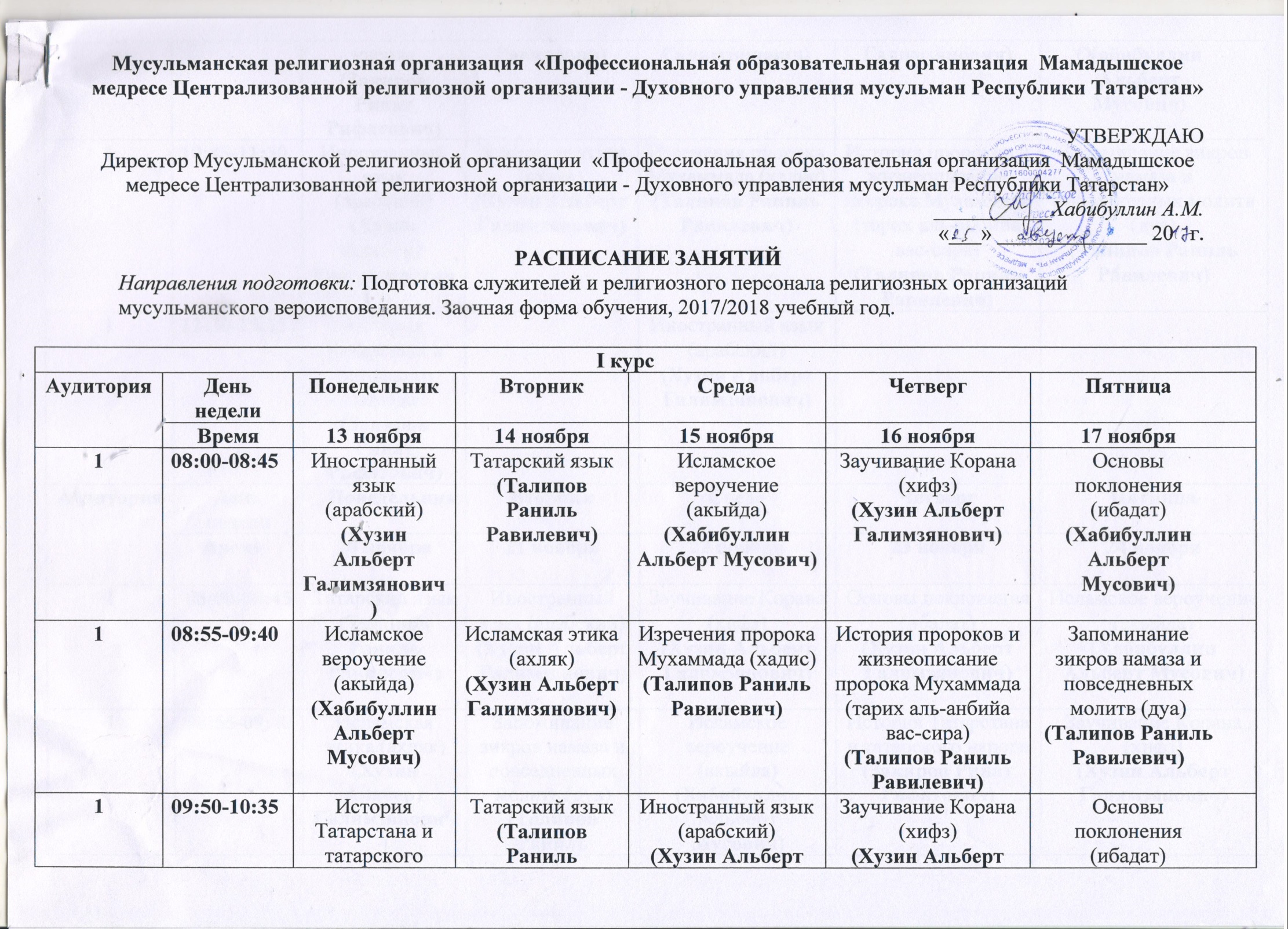 109:50-10:3509:50-10:35История Татарстана и татарского народа(Закиров Ринат Рифатович)История Татарстана и татарского народа(Закиров Ринат Рифатович)Татарский язык(Талипов Раниль Равилевич)Татарский язык(Талипов Раниль Равилевич)Иностранный язык (арабский)(Хузин Альберт Галимзянович)Иностранный язык (арабский)(Хузин Альберт Галимзянович)Заучивание Корана (хифз)(Хузин Альберт Галимзянович)Заучивание Корана (хифз)(Хузин Альберт Галимзянович)Основы поклонения (ибадат)(Хабибуллин Альберт Мусович)Основы поклонения (ибадат)(Хабибуллин Альберт Мусович)110:45-11:3010:45-11:30Иностранный язык (арабский)(Хузин Альберт Галимзянович)Иностранный язык (арабский)(Хузин Альберт Галимзянович)Исламская этика (ахляк) (Хузин Альберт Галимзянович)Исламская этика (ахляк) (Хузин Альберт Галимзянович)Изречения пророка Мухаммада (хадис)(Талипов Раниль Равилевич)Изречения пророка Мухаммада (хадис)(Талипов Раниль Равилевич)История пророков и жизнеописание пророка Мухаммада (тарих аль-анбийа вас-сира)(Талипов Раниль Равилевич)История пророков и жизнеописание пророка Мухаммада (тарих аль-анбийа вас-сира)(Талипов Раниль Равилевич)Запоминание зикров намаза и повседневных молитв (дуа)(Талипов Раниль Равилевич)Запоминание зикров намаза и повседневных молитв (дуа)(Талипов Раниль Равилевич)Запоминание зикров намаза и повседневных молитв (дуа)(Талипов Раниль Равилевич)112:30-13:1512:30-13:15История Татарстана и татарского народа(Закиров Ринат Рифатович)История Татарстана и татарского народа(Закиров Ринат Рифатович)Иностранный язык (арабский)(Хузин Альберт Галимзянович)Иностранный язык (арабский)(Хузин Альберт Галимзянович)АудиторияДень неделиПонедельникПонедельникПонедельникВторникВторникСредаЧетвергЧетвергЧетвергПятницаПятницаПятницаАудитория    Время20 ноября20 ноября20 ноября21 ноября21 ноября22 ноября23 ноября23 ноября23 ноября24 ноября24 ноября24 ноябряАудитория    Время20 ноября20 ноября20 ноября21 ноября21 ноября22 ноября23 ноября23 ноября23 ноября24 ноября24 ноября24 ноября108:00-08:45Татарский язык(Талипов Раниль Равилевич)Татарский язык(Талипов Раниль Равилевич)Татарский язык(Талипов Раниль Равилевич)Иностранный язык (арабский)(Хузин Альберт Галимзянович)Иностранный язык (арабский)(Хузин Альберт Галимзянович)Заучивание Корана (хифз)(Хузин Альберт Галимзянович)Основы поклонения (ибадат)(Хузин Альберт Галимзянович)Основы поклонения (ибадат)(Хузин Альберт Галимзянович)Основы поклонения (ибадат)(Хузин Альберт Галимзянович)Исламское вероучение (акыйда)(Хабибуллин Альберт Мусович)Исламское вероучение (акыйда)(Хабибуллин Альберт Мусович)Исламское вероучение (акыйда)(Хабибуллин Альберт Мусович)108:55-09:40Исламская этика (ахляк)(Хузин Альберт Галимзянович)Исламская этика (ахляк)(Хузин Альберт Галимзянович)Исламская этика (ахляк)(Хузин Альберт Галимзянович)Запоминание зикров намаза и повседневных молитв (дуа)(Талипов Раниль Равилевич)Запоминание зикров намаза и повседневных молитв (дуа)(Талипов Раниль Равилевич)Исламское вероучение (акыйда)(Хабибуллин Альберт Мусович)История Татарстана и татарского народа(Закиров Ринат Рифатович)История Татарстана и татарского народа(Закиров Ринат Рифатович)История Татарстана и татарского народа(Закиров Ринат Рифатович)Заучивание Корана (хифз)(Хузин Альберт Галимзянович)Заучивание Корана (хифз)(Хузин Альберт Галимзянович)Заучивание Корана (хифз)(Хузин Альберт Галимзянович)109:50-10:35Татарский язык(Талипов Раниль Равилевич)Татарский язык(Талипов Раниль Равилевич)Татарский язык(Талипов Раниль Равилевич)Изречения пророка Мухаммада (хадис)(Талипов Раниль Равилевич)Изречения пророка Мухаммада (хадис)(Талипов Раниль Равилевич)История пророков и жизнеописание пророка Мухаммада (тарих аль-анбийа вас-сира)(Талипов Раниль Равилевич)Запоминание зикров намаза и повседневных молитв (дуа)(Талипов Раниль Равилевич)Запоминание зикров намаза и повседневных молитв (дуа)(Талипов Раниль Равилевич)Запоминание зикров намаза и повседневных молитв (дуа)(Талипов Раниль Равилевич)Иностранный язык (арабский)(Хузин Альберт Галимзянович)Иностранный язык (арабский)(Хузин Альберт Галимзянович)Иностранный язык (арабский)(Хузин Альберт Галимзянович)         110:45-11:30Исламская этика (ахляк)(Хузин Альберт Галимзянович)Исламская этика (ахляк)(Хузин Альберт Галимзянович)Исламская этика (ахляк)(Хузин Альберт Галимзянович)Иностранный язык (арабский)(Хузин Альберт Галимзянович)Иностранный язык (арабский)(Хузин Альберт Галимзянович)Изречения пророка Мухаммада (хадис)(Талипов Раниль Равилевич)Основы поклонения (ибадат)(Хузин Альберт Галимзянович)Основы поклонения (ибадат)(Хузин Альберт Галимзянович)Основы поклонения (ибадат)(Хузин Альберт Галимзянович)История пророков и жизнеописание пророка Мухаммада (тарих аль-анбийа вас-сира)(Талипов Раниль Равилевич)История пророков и жизнеописание пророка Мухаммада (тарих аль-анбийа вас-сира)(Талипов Раниль Равилевич)История пророков и жизнеописание пророка Мухаммада (тарих аль-анбийа вас-сира)(Талипов Раниль Равилевич)112:30-13:15История Татарстана и татарского народа(Закиров Ринат Рифатович)История Татарстана и татарского народа(Закиров Ринат Рифатович)Иностранный язык (арабский)(Хузин Альберт Галимзянович)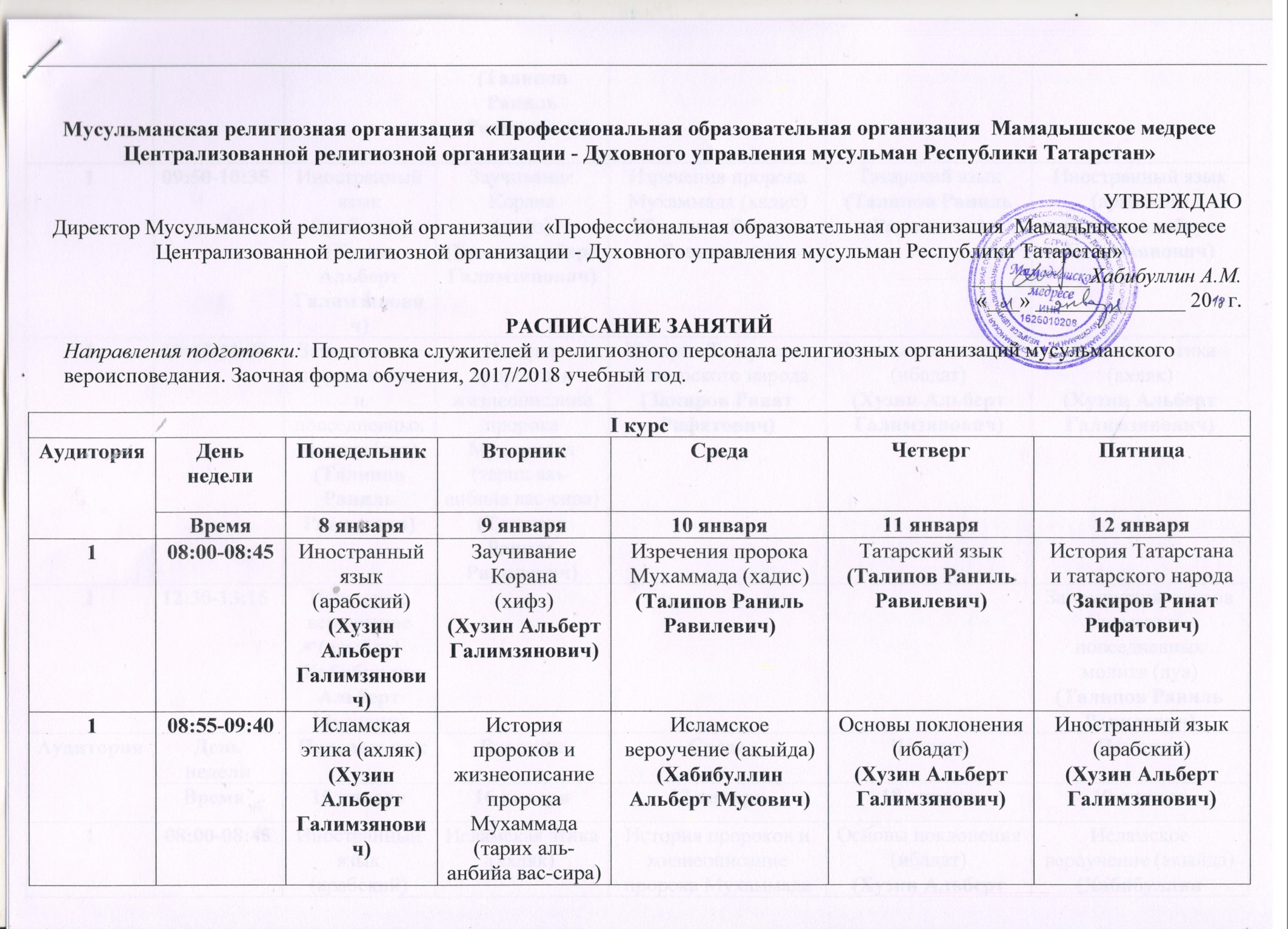 108:55-09:4008:55-09:40Исламская этика (ахляк)(Хузин Альберт Галимзянович)История пророков и жизнеописание пророка Мухаммада (тарих аль-анбийа вас-сира)(Талипов Раниль Равилевич)История пророков и жизнеописание пророка Мухаммада (тарих аль-анбийа вас-сира)(Талипов Раниль Равилевич)Исламское вероучение (акыйда)(Хабибуллин Альберт Мусович)Исламское вероучение (акыйда)(Хабибуллин Альберт Мусович)Исламское вероучение (акыйда)(Хабибуллин Альберт Мусович)Исламское вероучение (акыйда)(Хабибуллин Альберт Мусович)Основы поклонения (ибадат)(Хузин Альберт Галимзянович)Основы поклонения (ибадат)(Хузин Альберт Галимзянович)Иностранный язык (арабский)(Хузин Альберт Галимзянович)Иностранный язык (арабский)(Хузин Альберт Галимзянович)109:50-10:3509:50-10:35Иностранный язык (арабский)(Хузин Альберт Галимзянович)Заучивание Корана (хифз)(Хузин Альберт Галимзянович)Заучивание Корана (хифз)(Хузин Альберт Галимзянович)Изречения пророка Мухаммада (хадис)(Талипов Раниль Равилевич)Изречения пророка Мухаммада (хадис)(Талипов Раниль Равилевич)Изречения пророка Мухаммада (хадис)(Талипов Раниль Равилевич)Изречения пророка Мухаммада (хадис)(Талипов Раниль Равилевич)Татарский язык(Талипов Раниль Равилевич)Татарский язык(Талипов Раниль Равилевич)Иностранный язык (арабский)(Хузин Альберт Галимзянович)Иностранный язык (арабский)(Хузин Альберт Галимзянович)110:45-11:3010:45-11:30Запоминание зикров намаза и повседневных молитв (дуа)(Талипов Раниль Равилевич)История пророков и жизнеописание пророка Мухаммада (тарих аль-анбийа вас-сира)(Талипов Раниль Равилевич)История пророков и жизнеописание пророка Мухаммада (тарих аль-анбийа вас-сира)(Талипов Раниль Равилевич)История Татарстана и татарского народа(Закиров Ринат Рифатович)История Татарстана и татарского народа(Закиров Ринат Рифатович)История Татарстана и татарского народа(Закиров Ринат Рифатович)История Татарстана и татарского народа(Закиров Ринат Рифатович)Основы поклонения (ибадат)(Хузин Альберт Галимзянович)Основы поклонения (ибадат)(Хузин Альберт Галимзянович)Исламская этика (ахляк)(Хузин Альберт Галимзянович)Исламская этика (ахляк)(Хузин Альберт Галимзянович)112:30-13:1512:30-13:15Исламское вероучение (акыйда)(Хабибуллин Альберт Мусович)Запоминание зикров намаза и повседневных молитв (дуа)(Талипов Раниль Равилевич)Запоминание зикров намаза и повседневных молитв (дуа)(Талипов Раниль Равилевич)АудиторияДень неделиПонедельникПонедельникВторникВторникСредаСредаСредаСредаЧетвергЧетвергПятницаПятницаАудитория    Время15 января15 января16 января16 января17 января17 января17 января17 января18 января18 января19 января19 января108:00-08:45Иностранный язык (арабский)(Хузин Альберт Галимзянович)Иностранный язык (арабский)(Хузин Альберт Галимзянович)Исламская этика (ахляк)(Хузин Альберт Галимзянович)Исламская этика (ахляк)(Хузин Альберт Галимзянович)История пророков и жизнеописание пророка Мухаммада (тарих аль-анбийа вас-сира)(Талипов Раниль Равилевич)История пророков и жизнеописание пророка Мухаммада (тарих аль-анбийа вас-сира)(Талипов Раниль Равилевич)История пророков и жизнеописание пророка Мухаммада (тарих аль-анбийа вас-сира)(Талипов Раниль Равилевич)История пророков и жизнеописание пророка Мухаммада (тарих аль-анбийа вас-сира)(Талипов Раниль Равилевич)Основы поклонения (ибадат)(Хузин Альберт Галимзянович)Основы поклонения (ибадат)(Хузин Альберт Галимзянович)Исламское вероучение (акыйда)(Хабибуллин Альберт Мусович)Исламское вероучение (акыйда)(Хабибуллин Альберт Мусович)108:55-09:40Татарский язык(Талипов Раниль Равилевич)Татарский язык(Талипов Раниль Равилевич)Иностранный язык (арабский)(Хузин Альберт Галимзянович)Иностранный язык (арабский)(Хузин Альберт Галимзянович)Иностранный язык (арабский)(Хузин Альберт Галимзянович)Иностранный язык (арабский)(Хузин Альберт Галимзянович)Иностранный язык (арабский)(Хузин Альберт Галимзянович)Иностранный язык (арабский)(Хузин Альберт Галимзянович)История пророков и жизнеописание пророка Мухаммада (тарих аль-анбийа вас-сира)(Талипов Раниль Равилевич)История пророков и жизнеописание пророка Мухаммада (тарих аль-анбийа вас-сира)(Талипов Раниль Равилевич)Исламская этика (ахляк)(Хузин Альберт Галимзянович)Исламская этика (ахляк)(Хузин Альберт Галимзянович)109:50-10:35История Татарстана и татарского народа(Закиров Ринат Рифатович)История Татарстана и татарского народа(Закиров Ринат Рифатович)Изречения пророка Мухаммада (хадис)(Талипов Раниль Равилевич)Изречения пророка Мухаммада (хадис)(Талипов Раниль Равилевич)История Татарстана и татарского народа(Закиров Ринат Рифатович)История Татарстана и татарского народа(Закиров Ринат Рифатович)История Татарстана и татарского народа(Закиров Ринат Рифатович)История Татарстана и татарского народа(Закиров Ринат Рифатович) Заучивание Корана (хифз)(Хузин Альберт Галимзянович) Заучивание Корана (хифз)(Хузин Альберт Галимзянович)Изречения пророка Мухаммада (хадис)(Талипов Раниль Равилевич)Изречения пророка Мухаммада (хадис)(Талипов Раниль Равилевич)110:45-11:30Иностранный язык (арабский)(Хузин Альберт Галимзянович)Иностранный язык (арабский)(Хузин Альберт Галимзянович)Заучивание Корана (хифз)(Хузин Альберт Галимзянович)Заучивание Корана (хифз)(Хузин Альберт Галимзянович)Основы поклонения (ибадат)(Хузин Альберт Галимзянович)Основы поклонения (ибадат)(Хузин Альберт Галимзянович)Основы поклонения (ибадат)(Хузин Альберт Галимзянович)Основы поклонения (ибадат)(Хузин Альберт Галимзянович)Запоминание зикров намаза и повседневных молитв (дуа)(Талипов Раниль Равилевич)Запоминание зикров намаза и повседневных молитв (дуа)(Талипов Раниль Равилевич)Запоминание зикров намаза и повседневных молитв (дуа)(Хузин Альберт Галимзянович)Запоминание зикров намаза и повседневных молитв (дуа)(Хузин Альберт Галимзянович)112:30-13:15Татарский язык(Талипов Раниль Равилевич)Татарский язык(Талипов Раниль Равилевич)Исламское вероучение (акыйда)(Хабибуллин Альберт Мусович)Исламское вероучение (акыйда)(Хабибуллин Альберт Мусович)Исламское вероучение (акыйда)(Хабибуллин Альберт Мусович)Исламское вероучение (акыйда)(Хабибуллин Альберт Мусович)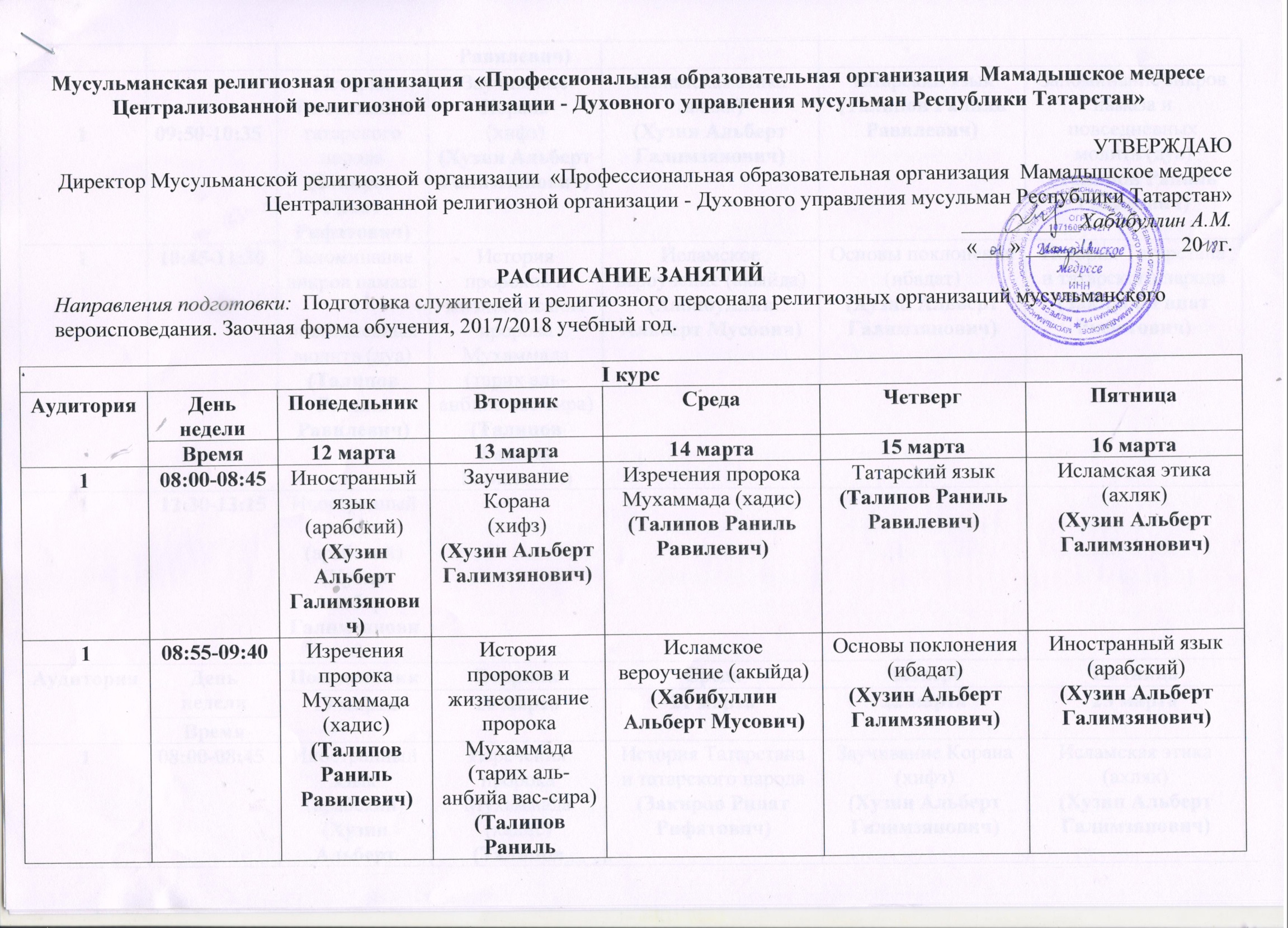 109:50-10:3509:50-10:35История Татарстана и татарского народа(Закиров Ринат Рифатович)Заучивание Корана(хифз)(Хузин Альберт Галимзянович)Заучивание Корана(хифз)(Хузин Альберт Галимзянович)Исламская этика (ахляк)(Хузин Альберт Галимзянович)Исламская этика (ахляк)(Хузин Альберт Галимзянович)Исламская этика (ахляк)(Хузин Альберт Галимзянович)Исламская этика (ахляк)(Хузин Альберт Галимзянович)Татарский язык(Талипов Раниль Равилевич)Татарский язык(Талипов Раниль Равилевич)Запоминание зикров намаза и повседневных молитв (дуа)(Талипов Раниль Равилевич)Запоминание зикров намаза и повседневных молитв (дуа)(Талипов Раниль Равилевич)110:45-11:3010:45-11:30Запоминание зикров намаза и повседневных молитв (дуа)(Талипов Раниль Равилевич)История пророков и жизнеописание пророка Мухаммада (тарих аль-анбийа вас-сира)(Талипов Раниль Равилевич)История пророков и жизнеописание пророка Мухаммада (тарих аль-анбийа вас-сира)(Талипов Раниль Равилевич)Исламское вероучение (акыйда)(Хабибуллин Альберт Мусович)Исламское вероучение (акыйда)(Хабибуллин Альберт Мусович)Исламское вероучение (акыйда)(Хабибуллин Альберт Мусович)Исламское вероучение (акыйда)(Хабибуллин Альберт Мусович)Основы поклонения (ибадат)(Хузин Альберт Галимзянович)Основы поклонения (ибадат)(Хузин Альберт Галимзянович)История Татарстана и татарского народа(Закиров Ринат Рифатович)История Татарстана и татарского народа(Закиров Ринат Рифатович)112:30-13:1512:30-13:15Иностранный язык (арабский)(Хузин Альберт Галимзянович)АудиторияДень неделиДень неделиПонедельникВторникВторникСредаСредаСредаСредаЧетвергЧетвергПятницаПятницаАудиторияДень неделиДень недели19 марта20 марта20 марта21 марта21 марта21 марта21 марта22 марта22 марта23 марта23 мартаАудиторияВремяВремя19 марта20 марта20 марта21 марта21 марта21 марта21 марта22 марта22 марта23 марта23 марта108:00-08:4508:00-08:45Иностранный язык (арабский)(Хузин Альберт Галимзянович)Изречения пророка Мухаммада (хадис)(Талипов Раниль Равилевич)Изречения пророка Мухаммада (хадис)(Талипов Раниль Равилевич)История Татарстана и татарского народа(Закиров Ринат Рифатович)История Татарстана и татарского народа(Закиров Ринат Рифатович)История Татарстана и татарского народа(Закиров Ринат Рифатович)История Татарстана и татарского народа(Закиров Ринат Рифатович)Заучивание Корана (хифз)(Хузин Альберт Галимзянович)Заучивание Корана (хифз)(Хузин Альберт Галимзянович)Исламская этика (ахляк)(Хузин Альберт Галимзянович)Исламская этика (ахляк)(Хузин Альберт Галимзянович)108:55-09:4008:55-09:40Исламская этика (ахляк)(Хузин Альберт Галимзянович)Исламское вероучение (акыйда)(Хабибуллин Альберт Мусович)Исламское вероучение (акыйда)(Хабибуллин Альберт Мусович)История пророков и жизнеописание пророка Мухаммада (тарих аль-анбийа вас-сира)(Талипов Раниль Равилевич)История пророков и жизнеописание пророка Мухаммада (тарих аль-анбийа вас-сира)(Талипов Раниль Равилевич)История пророков и жизнеописание пророка Мухаммада (тарих аль-анбийа вас-сира)(Талипов Раниль Равилевич)История пророков и жизнеописание пророка Мухаммада (тарих аль-анбийа вас-сира)(Талипов Раниль Равилевич)Татарский язык(Талипов Раниль Равилевич)Татарский язык(Талипов Раниль Равилевич)Запоминание зикров намаза и повседневных молитв (дуа)(Талипов Раниль Равилевич)Запоминание зикров намаза и повседневных молитв (дуа)(Талипов Раниль Равилевич)109:50-10:3509:50-10:35Иностранный язык (арабский)(Хузин Альберт Галимзянович)Изречения пророка Мухаммада (хадис)(Талипов Раниль Равилевич)Изречения пророка Мухаммада (хадис)(Талипов Раниль Равилевич)Заучивание Корана (хифз)(Хузин Альберт Галимзянович)Заучивание Корана (хифз)(Хузин Альберт Галимзянович)Заучивание Корана (хифз)(Хузин Альберт Галимзянович)Заучивание Корана (хифз)(Хузин Альберт Галимзянович)Основы поклонения (ибадат)(Хузин Альберт Галимзянович)Основы поклонения (ибадат)(Хузин Альберт Галимзянович)Иностранный язык (арабский)(Хузин Альберт Галимзянович)Иностранный язык (арабский)(Хузин Альберт Галимзянович)110:45-11:3010:45-11:30Татарский язык(Талипов Раниль Равилевич)Основы поклонения (ибадат)(Хузин Альберт Галимзянович)Основы поклонения (ибадат)(Хузин Альберт Галимзянович)История пророков и жизнеописание пророка Мухаммада (тарих аль-анбийа вас-сира)(Талипов Раниль Равилевич)История пророков и жизнеописание пророка Мухаммада (тарих аль-анбийа вас-сира)(Талипов Раниль Равилевич)История пророков и жизнеописание пророка Мухаммада (тарих аль-анбийа вас-сира)(Талипов Раниль Равилевич)История пророков и жизнеописание пророка Мухаммада (тарих аль-анбийа вас-сира)(Талипов Раниль Равилевич)Основы научно-исследовательской деятельности(Закиров Ринат Рифатович)Основы научно-исследовательской деятельности(Закиров Ринат Рифатович)Запоминание зикров намаза и повседневных молитв (дуа)(Талипов Раниль Равилевич)Запоминание зикров намаза и повседневных молитв (дуа)(Талипов Раниль Равилевич)112:30-13:1512:30-13:15История Татарстана и татарского народа(Закиров Ринат Рифатович)Исламское вероучение (акыйда)(Хабибуллин Альберт Мусович)Исламское вероучение (акыйда)(Хабибуллин Альберт Мусович)АудиторияДень неделиДень неделиПонедельникВторникВторникСредаСредаСредаСредаЧетвергЧетвергПятницаПятницаАудиторияДень неделиДень недели26 марта27 марта27 марта28 марта28 марта28 марта28 марта29 марта29 марта30 марта30 мартаАудиторияВремяВремя26 марта27 марта27 марта28 марта28 марта28 марта28 марта29 марта29 марта30 марта30 марта108:00-08:4508:00-08:45Запоминание зикров намаза и повседневных молитв (дуа)(Талипов Раниль Равилевич)История Татарстана и татарского народа(Закиров Ринат Рифатович)История Татарстана и татарского народа(Закиров Ринат Рифатович)Татарский язык(Талипов Раниль Равилевич)Татарский язык(Талипов Раниль Равилевич)Татарский язык(Талипов Раниль Равилевич)Татарский язык(Талипов Раниль Равилевич)Заучивание Корана (хифз)(Хузин Альберт Галимзянович)Заучивание Корана (хифз)(Хузин Альберт Галимзянович)Заучивание Корана (хифз)(Хузин Альберт Галимзянович)Заучивание Корана (хифз)(Хузин Альберт Галимзянович)108:55-09:4008:55-09:40Исламское вероучение (акыйда)(Хабибуллин Альберт Мусович)Запоминание зикров намаза и повседневных молитв (дуа)(Талипов Раниль Равилевич)Запоминание зикров намаза и повседневных молитв (дуа)(Талипов Раниль Равилевич)Основы поклонения (ибадат)(Хузин Альберт Галимзянович)Основы поклонения (ибадат)(Хузин Альберт Галимзянович)Основы поклонения (ибадат)(Хузин Альберт Галимзянович)Основы поклонения (ибадат)(Хузин Альберт Галимзянович)Исламская этика (ахляк)(Хузин Альберт Галимзянович)Исламская этика (ахляк)(Хузин Альберт Галимзянович)Изречения пророка Мухаммада (хадис)(Талипов Раниль Равилевич)Изречения пророка Мухаммада (хадис)(Талипов Раниль Равилевич)109:50-10:3509:50-10:35Татарский язык(Талипов Раниль Равилевич)Иностранный язык (арабский)(Хузин Альберт Галимзянович)Иностранный язык (арабский)(Хузин Альберт Галимзянович)История пророков и жизнеописание пророка Мухаммада (тарих аль-анбийа вас-сира)(Талипов Раниль Равилевич)История пророков и жизнеописание пророка Мухаммада (тарих аль-анбийа вас-сира)(Талипов Раниль Равилевич)История пророков и жизнеописание пророка Мухаммада (тарих аль-анбийа вас-сира)(Талипов Раниль Равилевич)История пророков и жизнеописание пророка Мухаммада (тарих аль-анбийа вас-сира)(Талипов Раниль Равилевич)История Татарстана и татарского народа(Закиров Ринат Рифатович)История Татарстана и татарского народа(Закиров Ринат Рифатович)Иностранный язык (арабский)(Хузин Альберт Галимзянович)Иностранный язык (арабский)(Хузин Альберт Галимзянович)110:45-11:3010:45-11:30Исламское вероучение (акыйда)(Хабибуллин Альберт Мусович)Исламская этика (ахляк)(Хузин Альберт Галимзянович)Исламская этика (ахляк)(Хузин Альберт Галимзянович)Основы поклонения (ибадат)(Хузин Альберт Галимзянович)Основы поклонения (ибадат)(Хузин Альберт Галимзянович)Основы поклонения (ибадат)(Хузин Альберт Галимзянович)Основы поклонения (ибадат)(Хузин Альберт Галимзянович)Изречения пророка Мухаммада (хадис)(Талипов Раниль Равилевич)Изречения пророка Мухаммада (хадис)(Талипов Раниль Равилевич)История пророков и жизнеописание пророка Мухаммада (тарих аль-анбийа вас-сира)(Талипов Раниль Равилевич)История пророков и жизнеописание пророка Мухаммада (тарих аль-анбийа вас-сира)(Талипов Раниль Равилевич)112:30-13:1512:30-13:15Иностранный язык (арабский)(Хузин Альберт Галимзянович)Иностранный язык (арабский)(Хузин Альберт Галимзянович)АудиторияДень неделиДень неделиПонедельникВторникВторникСредаСредаСредаСредаЧетвергЧетвергПятницаПятницаАудиторияДень неделиДень недели2 апреля3 апреля3 апреля4 апреля4 апреля4 апреля4 апреля5 апреля5 апреля6 апреля6 апреляАудиторияВремяВремя2 апреля3 апреля3 апреля4 апреля4 апреля4 апреля4 апреля5 апреля5 апреля6 апреля6 апреля108:00-08:4508:00-08:45Запоминание зикров намаза и повседневных молитв (дуа)(Талипов Раниль Равилевич)Татарский язык(Талипов Раниль Равилевич)Татарский язык(Талипов Раниль Равилевич)Изречения пророка Мухаммада (хадис)(Талипов Раниль Равилевич)Изречения пророка Мухаммада (хадис)(Талипов Раниль Равилевич)Изречения пророка Мухаммада (хадис)(Талипов Раниль Равилевич)Изречения пророка Мухаммада (хадис)(Талипов Раниль Равилевич)Исламская этика (ахляк)(Хузин Альберт Галимзянович)Исламская этика (ахляк)(Хузин Альберт Галимзянович)Иностранный язык (арабский)(Хузин Альберт Галимзянович)Иностранный язык (арабский)(Хузин Альберт Галимзянович)108:55-09:4008:55-09:40Исламское вероучение (акыйда)(Хабибуллин Альберт Мусович)История Татарстана и татарского народа(Закиров Ринат Рифатович)История Татарстана и татарского народа(Закиров Ринат Рифатович)Заучивание Корана (хифз)(Хузин Альберт Галимзянович)Заучивание Корана (хифз)(Хузин Альберт Галимзянович)Заучивание Корана (хифз)(Хузин Альберт Галимзянович)Заучивание Корана (хифз)(Хузин Альберт Галимзянович)Иностранный язык (арабский)(Хузин Альберт Галимзянович)Иностранный язык (арабский)(Хузин Альберт Галимзянович)Запоминание зикров намаза и повседневных молитв (дуа)(Талипов Раниль Равилевич)Запоминание зикров намаза и повседневных молитв (дуа)(Талипов Раниль Равилевич)109:50-10:3509:50-10:35Исламская этика (ахляк)(Хузин Альберт Галимзянович)Татарский язык(Талипов Раниль Равилевич)Татарский язык(Талипов Раниль Равилевич)История пророков и жизнеописание пророка Мухаммада (тарих аль-анбийа вас-сира)(Талипов Раниль Равилевич)История пророков и жизнеописание пророка Мухаммада (тарих аль-анбийа вас-сира)(Талипов Раниль Равилевич)История пророков и жизнеописание пророка Мухаммада (тарих аль-анбийа вас-сира)(Талипов Раниль Равилевич)История пророков и жизнеописание пророка Мухаммада (тарих аль-анбийа вас-сира)(Талипов Раниль Равилевич)Изречения пророка Мухаммада (хадис)(Талипов Раниль Равилевич)Изречения пророка Мухаммада (хадис)(Талипов Раниль Равилевич)Основы поклонения (ибадат)(Хузин Альберт Галимзянович)Основы поклонения (ибадат)(Хузин Альберт Галимзянович)110:45-11:3010:45-11:30Исламское вероучение (акыйда)(Хабибуллин Альберт Мусович)Иностранный язык (арабский)(Хузин Альберт Галимзянович)Иностранный язык (арабский)(Хузин Альберт Галимзянович)Основы поклонения (ибадат)(Хузин Альберт Галимзянович)Основы поклонения (ибадат)(Хузин Альберт Галимзянович)Основы поклонения (ибадат)(Хузин Альберт Галимзянович)Основы поклонения (ибадат)(Хузин Альберт Галимзянович)Заучивание Корана (хифз)(Хузин Альберт Галимзянович)Заучивание Корана (хифз)(Хузин Альберт Галимзянович)История пророков и жизнеописание пророка Мухаммада (тарих аль-анбийа вас-сира)(Талипов Раниль Равилевич)История пророков и жизнеописание пророка Мухаммада (тарих аль-анбийа вас-сира)(Талипов Раниль Равилевич)112:30-13:1512:30-13:15Основы научно-исследовательской деятельности(Закиров Ринат Рифатович)История Татарстана и татарского народа(Закиров Ринат Рифатович)История Татарстана и татарского народа(Закиров Ринат Рифатович)История Татарстана и татарского народа(Закиров Ринат Рифатович)История Татарстана и татарского народа(Закиров Ринат Рифатович)